安徽省土木建筑学会文件皖建学字〔2020〕 9号关于举办《高延性混凝土应用技术规程》宣贯培训会议的通知各有关单位：安徽省工程建设地方标准《高延性混凝土应用技术规程》于2019年12月25日由安徽省市场监督管理局2019年第11号公告批准发布，编号为DB34/T 3469-2019，自2020年6月25日起实施。《高延性混凝土应用技术规程》编制组经专题研究，调查总结了近年来国内外有关高延性混凝土的工程应用和实践经验，采纳了该领域内的最新科研成果，其发布实施将进一步推动既有建筑加固改造行业的可持续发展。为了及时帮助设计人员掌握规程条文，安徽省土木建筑学会特邀标准主编人员：西安建筑科技大学高延性混凝土材料与结构研究所所长邓明科教授、副所长兼总工张思海，讲解《高延性混凝土应用技术规程》有关内容，请各有关单位积极组织设计人员参加学习。邓明科：现任西安建筑科技大学土木工程学院教授，博士生导师西建大高延性混凝土材料与结构研究所所长     陕西省青年科技新星     中国工程建设标准化协会砌体结构专业委员会委员     中国土木工程学会纤维混凝土专业委员会委员     中国勘察设计协会结构设计分会理事     中国建筑学会村镇绿色建筑综合防灾专业委员会委员     住房和城乡建设部防灾研究中心专家委员会委员张思海：国家一级注册建筑师国家一级注册结构工程师西建大高延性混凝土材料与结构研究所副所长兼总工相关事项如下：主办单位   安徽省土木建筑学会承办单位安徽省土木建筑学会结构专业委员会安徽省建筑科学研究设计院西安建筑科技大学中建工程设计有限公司支持单位安徽省特种建筑技术承包有限公司安徽省建筑工程质量监督第二检测站安徽建大控股集团有限公司安徽程固建筑加固工程有限公司安徽诚固建筑科技有限公司安徽皖都规划建筑设计研究院有限公司安徽金固技术有限公司西安五和土木工程新材料有限公司南京高延科技新材料有限公司会议时间    2020年8月21日（周五）下午15：00-17：00会议地点安徽省建筑科学研究设计院23楼会议室本次宣贯培训不收取费用，住宿自理。联系人报名联系人：秦旭飞  电话：15055113562     何沛霖  电话：18625183612     邮箱：646038711@qq.com李凯元  电话：16621001603     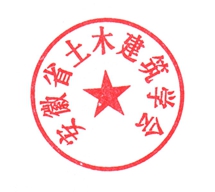 安徽省土木建筑学会                                 2020年8月6日附件： 《高延性混凝土应用技术规程》宣贯培训报名回执表(回执截止日期：8月18日）《高延性混凝土应用技术规程》宣贯培训报名回执表（邮箱： 646038711@qq.com）注：敬请各位参会代表在8月18日以前将以上回执表返回至组委会邮箱646038711@qq.com。单位名称通讯地址姓  名性 别职务 / 职称电话邮箱